Prayer - Magnified be Thy name, O God, the Lord ofBahá’u’lláhTranslated. Original Arabic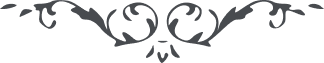 Munajat (17) – Prayers & Meditations by Bahá’u’lláh, No. XVII, page 20Magnified be Thy name, O God, the Lord of heaven! Attire my head with the crown of martyrdom, even as Thou didst attire my body with the ornament of tribulation before all that dwell in Thy land. Grant, moreover, that they whose hearts yearn over Thee may draw nigh unto the horizon of Thy grace, above which the Daystar of Thy beauty sheddeth its radiance. Ordain, also, for them what will make them rich enough to dispense with aught else except Thee, and rid them of all attachment to such as have repudiated Thy signs.There is none other God but Thee, the Guardian, the Self-Subsisting.